Analyze Your Music!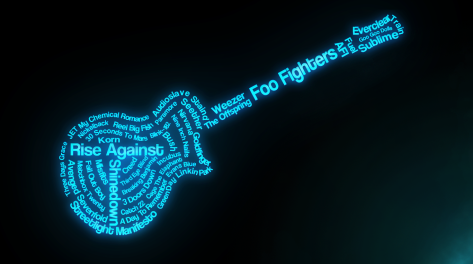 Name:___________________Date: ___________ Period:____Criteria: Song must utilize at least two of the literary elements listed below and be school appropriate.                                                          Song Title: ___________________ Artist: _____________Literary elements evident in my song choice (Circle all that apply)Plot        Conflict      Setting        Dynamic Character        Verbal Irony     Situational Irony      Allusion       Figurative LanguageExplain which of the elements you selected is used the most effectively in the song: Assignment: Find your lyrics online and paste them into the Cornel Notes template on the following page and analyze your lyrics! Example “Firework” by Katy Perry Cornel Notes templates: Word  - Google DocLyrics:(Identify & Label the Literary Devices)Explain the Poetic Device Used1. Do you ever feel like a plastic bag2. Drifting through the wind3. Wanting to start again(simile: you=bag) Poet means like you have no control, pushed around by events(alliteration: wind, wanting) w sounds give a soft wistful tone adds rhythem and ties the simile to real life4. Do you ever feel, feel so paper thin5. Like a house of cards6 .One blow from caving in(simile: you=paper/house of cards) Do you feel week, possibly about to give up?(true rhyme: thin=in) ties the simile to the sentiment of the hyperbole(hyperbole: you caving in) a person can’t literally cave in from a breath of wind --